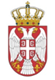 РЕПУБЛИКА СРБИЈАНАРОДНА СКУПШТИНАОдбор за европске интеграције20 Број: 06-2/241-1816. октобар 2018. годинеБ е о г р а дЗАПИСНИКЧЕТРДЕСЕТПЕТЕ СЕДНИЦЕ ОДБОРА ЗА ЕВРОПСКЕ ИНТЕГРАЦИЈЕ НАРОДНЕ СКУПШТИНЕ РЕПУБЛИКЕ СРБИЈЕУТОРАК, 16. ОКТОБАР 2018. ГОДИНЕ	Седница је почела у 9.10 часова.	Седници су присуствовали председник Одобра за европске интеграције Ненад Чанак и чланови Одбора Весна Марковић, Вера Јовановић, Биљана Пантић Пиља, Душица Стојковић, Звонимир Ђокић, Драган Шормаз, Александар Шешељ, Бранка Стаменковић и Гордана Чомић и заменик члана Одбора Дубравка Филиповски. Седници нису присуствовали чланови Одбора Жарко Мићин, Дејан Раденковић, Наташа Вучковић, Муамер Бачевац, Хаџи Милорад Стошић и Елвира Ковач.	Седници су присуствовали представници Министарства грађевинарства, саобраћаја и инфраструктуре, Зорица Милићевић, Срђан Чокорило, Милован Степанов, Николина Ђорђевић и Данијела Пршић и представник Министарства за европске интеграције.	Предлог А. Шешеља да се уклони са предложеног Дневног реда тачка 5. Учешће председника Одбора на Конференцији „Украјина памти – свет признаје“, која се одржава од 22. до 24. новембра 2018. године, у Кијеву, у Украјини, није усвојен (1 за, 2 против, 8 није гласало).На предлог председника Одбора, већином гласова (9 за, 2 није гласало) је усвојен  следећиД н е в н и  р е дРазматрање Предлога закона о грађевинским производима, који је поднела Влада (број 351 - 2680/18 од 14. августа 2018. године), у начелу;Разматрање Предлога закона о изменама и допунама Закона о истраживању несрећа у ваздушном, железничком и водном саобраћају, који је поднела Влада (број 34 - 3124/18 од 9. октобра 2018. године), у начелу;Разматрање Предлога закона о изменама и допунама Закона о државној припадности и упису пловила, који је поднела Влада (број 011 - 2929/18 од 21. септембра 2018. године), у начелу;Разматрање Предлога закона о изменама и допунама Закона о поморској пловидби, који је поднела Влада (број 341 - 2746/18 од 31. августа 2018. године), у начелу;Учешће председника Одбора на Конференцији „Украјина памти - свет признаје“, која се одржава од 22. до 24. новембра 2018. године, у Кијеву, у Украјини;Разно. 	Тачка 1.	Председник Одбора је отворио прву тачку Дневног реда - Разматрање Предлога закона о грађевинским производима, у начелу и реч дао представнику предлагача. Д. Пршић је рекла да је први пут предложен овакав закон који ће уређивати стављање на тржиште грађевинских производа на један посебан начин. Навела је да су разлози за доношење закона потреба да се грађевински производи на засебан начин уреде у односу на све друге производе чије стављање на тржиште је уређено Законом о техничким захтевима за производе и испуњавање обавеза да се домаћи прописи који се односе на грађевинске производе, пројектовање и изградњу ускладе са прописима Европске уније. Истакла је да је Предлог закона делимично усклађен са прописима Европске уније из разлога што Република Србија још увек није држава чланица Европске уније те неке институте не може још увек да примењује. Уредба о грађевинским производима Европске уније и 106 делегираних уредби уређују ову област. Споменула је да Предлог закона спада у област коју регулише преговарачко поглавље 1 - Слободно кретање робе и да се тренутно ради трећа ревизија преговарачке позиције за ово поглавље. Чланови Одбора су већином гласова (8 за, 2 није гласало) усвојили Предлога закона о грађевинским производима, у начелу.	Тачка 2.	Председник Одбора је отворио другу тачку Дневног реда - Разматрање Предлога закона о изменама и допунама Закона о истраживању несрећа у ваздушном, железничком и водном саобраћају, у начелу и реч дао представнику предлагача. З. Милићевић је рекла да је суштина Предлога закона даље усклађивање домаћег законодавства са законодавством Европске уније у области истраживања несрећа у ваздушном, железничком и водном саобраћају. Чланови Одбора су једногласно усвојили Предлог закона о изменама и допунама Закона о истраживању несрећа у ваздушном, железничком и водном саобраћају, у начелу.	Тачка 3.	Н. Чанак је отворио трећу тачку Дневног реда - Разматрање Предлога закона о изменама и допунама Закона о државној припадности и упису пловила, у начелу и реч дао М. Степанову који је нагласио да се Предлогом закона у потпуности врши усклађивање Закона о државној припадности и упису пловила са Уредбом (ЕЗ) бр. 789/2004 Европског парламента и Савета од 21. априла 2004. о преласку теретних и путничких бродова између регистара унутар Заједнице и која ставља ван снаге Уредбе Већа (ЕЕЗ) бр 613/91 која се односи на пренос уписа поморских бродова који су били уписани у уписнике бродова држава чланица Европске уније у домаћи уписник бродова и решавају се проблеми уочени у пракси прецизирањем појединих одредаба Закона како би се избегле недоумице у његовој примени. Чланови Одбора су једногласно усвојили Предлог закона о изменама и допунама Закона о државној припадности и упису пловила, у начелу. 	Тачка 4.	Н. Чанак је отворио четврту тачку Дневног реда - Разматрање Предлога закона о изменама и допунама Закона о поморској пловидби, у начелу и реч дао представнику предлагача. М. Степанов је истакао да се Предлогом закона наставља процес усклађивања домаћег законодавства са 8 директива и уредби Европске уније које се односе на обавезу достављања извештаја Европској комисији о вршењу својих дужности, вршења надзора инспектората признате организације на поморским бродовима у вези са условима живота и рада помораца, као и садржина уговора којим се уређују питања обављања техничког надзора на поморским бродовима, финансијско јемство за покриће трошкова, трошкова у случају напуштања помораца и подношење захтева за рециклажу поморског брода ради спречавања негативних утицаја на здравље људи и животну средину. Чланови Одбора су једногласно усвојили Предлог закона о изменама и допунама Закона о поморској пловидби, у начелу.	Тачка 5.	Председник Одбора је отворио пету тачку Дневног реда - Учешће председника Одбора на Конференцији „Украјина памти - свет признаје“, која се одржава од 22. до 24. новембра 2018. године, у Кијеву, у Украјини поводом годишњице Гладомора 1932-33. године. Одбор, гласањем (2 за, 7 није гласало), није одобрио учешће председника Одбора на споменутој Конференцији. Н. Чанак је рекао да ће организаторе обавестити о одлуци Одбора. 	Тачка 6.	Н. Чанак је подсетио на позив председника Одбора за европске послове и контролу европских фондова, бугарског Парламента, Кристијана Вигенина да делегација Одбора за европске интеграције посети Парламент Бугарске до краја ове године или у првом кварталу 2019. године. Предложио је да се посета бугарском Парламенту реализује у првом кварталу 2019. године и да се датум договори између администрације два парламента. Обавестио је присутне да су достављени предлози преговарачких позиција за Поглавље 14 - Транспортна политика и Поглавље 21 - Трансевропске мреже, који су због своје рестриктивне природе, достављени на посланичке групе и да ће се о термину одржавања наредне седнице, чланови Одбора, обавестити у току дана.	Седница је завршена у 9.30 часова.СЕКРЕТАР ОДБОРА                                                   ПРЕДСЕДНИК ОДБОРА							         Марија Вучићевић		             		              Ненад Чанак